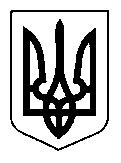 УКРАЇНАЩАСЛИВЦЕВСЬКА  СІЛЬСЬКА  РАДАГЕНІЧЕСЬКОГО  РАЙОНУ  ХЕРСОНСЬКОЇ ОБЛАСТІПРОЕКТ  РІШЕННЯХС  СЕСІЇ   VІІ  СКЛИКАННЯвід ___________________ №______Про виділення коштівКомунальній установі з капітальногобудівництва об’єктів соціально-культурногоі комунального призначенняЩасливцевської сільської ради                      Розглянувши заяву начальника Комунальної установи з капітального будівництва об’єктів соціально-культурного і комунального призначення Щасливцевської сільської ради В. Г. Мірошниченко про виділення коштів на проходження експертизи проектів реконструкції водопровідної мережі с.Щасливцеве, керуючись ст. 26 Закону України «Про місцеве самоврядування в Україні», сесія Щасливцевської сільської ради»ВИРІШИЛА:Провести експертизу проектів реконструкції водопровідної мережіс. Щасливцеве за рахунок коштів сільського бюджету.Виділити кошти Комунальній установі з капітального будівництваоб’єктів соціально-культурного і комунального призначенняЩасливцевської сільської ради на експертизу наступних проектів: - Реконструкція мережі водопостачання с. Щасливцеве ділянка між вул.Леніна та вул. Комарова Щасливцевської сільської ради Генічеського районуХерсонської області у сумі 8100 гривень (з ПДВ).- Реконструкція мережі водопостачання с. Щасливцеве вул. Р. КузнєцоваЩасливцевської сільської ради Генічеського району Херсонської області усумі 9720 гривень (з ПДВ).- Реконструкція мережі водопостачання с. Щасливцеве вул. СивашськаЩасливцевської сільської ради Генічеського району Херсонської області усумі 9720 гривень (з ПДВ).- Реконструкція мережі водопостачання с. Щасливцеве вул. НабережнаЩасливцевської сільської ради Генічеського району Херсонської області усумі 9720 гривень (з ПДВ).- Реконструкція мережі водопостачання с. Щасливцеве ділянокЩасливцевської сільської ради Генічеського району Херсонської області усумі 9720 гривень (з ПДВ).Контроль за виконанням покласти на постійну депутатську комісію зпитань бюджету, управління комунальною власністю. Сільський голова В. ПЛОХУШКО